План урокаРаздел долгосрочного планирования: 7.1А Степень с целым показателем Раздел долгосрочного планирования: 7.1А Степень с целым показателем Раздел долгосрочного планирования: 7.1А Степень с целым показателем Раздел долгосрочного планирования: 7.1А Степень с целым показателем Раздел долгосрочного планирования: 7.1А Степень с целым показателем Школа: Осакаровский район, Литвинская школа-интернатШкола: Осакаровский район, Литвинская школа-интернатШкола: Осакаровский район, Литвинская школа-интернатШкола: Осакаровский район, Литвинская школа-интернатШкола: Осакаровский район, Литвинская школа-интернатШкола: Осакаровский район, Литвинская школа-интернатДата :Дата :Дата :Дата :ФИО учителя: Тимофеева Светлана АлександровнаФИО учителя: Тимофеева Светлана АлександровнаФИО учителя: Тимофеева Светлана АлександровнаФИО учителя: Тимофеева Светлана АлександровнаФИО учителя: Тимофеева Светлана АлександровнаФИО учителя: Тимофеева Светлана АлександровнаФИО учителя: Тимофеева Светлана Александровнакласс: 7класс: 7класс: 7класс: 7Участвовали: Участвовали: Участвовали: Не участвовали:Не участвовали:Не участвовали:Не участвовали:Тема урокаТема урокаСтепень с натуральным показателем и ее свойстваСтепень с натуральным показателем и ее свойстваСтепень с натуральным показателем и ее свойстваСтепень с натуральным показателем и ее свойстваСтепень с натуральным показателем и ее свойстваСтепень с натуральным показателем и ее свойстваСтепень с натуральным показателем и ее свойстваСтепень с натуральным показателем и ее свойстваСтепень с натуральным показателем и ее свойстваЦели обучения, достигаемые на этом уроке   Цели обучения, достигаемые на этом уроке   7.1.2.1 Знать определение степени с натуральным показателем и её свойства; 7.1.2.1 Знать определение степени с натуральным показателем и её свойства; 7.1.2.1 Знать определение степени с натуральным показателем и её свойства; 7.1.2.1 Знать определение степени с натуральным показателем и её свойства; 7.1.2.1 Знать определение степени с натуральным показателем и её свойства; 7.1.2.1 Знать определение степени с натуральным показателем и её свойства; 7.1.2.1 Знать определение степени с натуральным показателем и её свойства; 7.1.2.1 Знать определение степени с натуральным показателем и её свойства; 7.1.2.1 Знать определение степени с натуральным показателем и её свойства; Цель урокаЦель урокаВсе: знают определение степени с натуральным показателем и её свойства; Большинство: приводят доказательство свойств степени с натуральным показателемНекоторые: выполняют упражнения, с использованием нескольких свойств степеней одновременноВсе: знают определение степени с натуральным показателем и её свойства; Большинство: приводят доказательство свойств степени с натуральным показателемНекоторые: выполняют упражнения, с использованием нескольких свойств степеней одновременноВсе: знают определение степени с натуральным показателем и её свойства; Большинство: приводят доказательство свойств степени с натуральным показателемНекоторые: выполняют упражнения, с использованием нескольких свойств степеней одновременноВсе: знают определение степени с натуральным показателем и её свойства; Большинство: приводят доказательство свойств степени с натуральным показателемНекоторые: выполняют упражнения, с использованием нескольких свойств степеней одновременноВсе: знают определение степени с натуральным показателем и её свойства; Большинство: приводят доказательство свойств степени с натуральным показателемНекоторые: выполняют упражнения, с использованием нескольких свойств степеней одновременноВсе: знают определение степени с натуральным показателем и её свойства; Большинство: приводят доказательство свойств степени с натуральным показателемНекоторые: выполняют упражнения, с использованием нескольких свойств степеней одновременноВсе: знают определение степени с натуральным показателем и её свойства; Большинство: приводят доказательство свойств степени с натуральным показателемНекоторые: выполняют упражнения, с использованием нескольких свойств степеней одновременноВсе: знают определение степени с натуральным показателем и её свойства; Большинство: приводят доказательство свойств степени с натуральным показателемНекоторые: выполняют упражнения, с использованием нескольких свойств степеней одновременноВсе: знают определение степени с натуральным показателем и её свойства; Большинство: приводят доказательство свойств степени с натуральным показателемНекоторые: выполняют упражнения, с использованием нескольких свойств степеней одновременноКритерии оцениванияКритерии оцениванияформулируют определение степени с натуральным показателемзаменяют степень произведением и произведение степеньюопределяют основание и показатель степениформулируют определение степени с натуральным показателемзаменяют степень произведением и произведение степеньюопределяют основание и показатель степениформулируют определение степени с натуральным показателемзаменяют степень произведением и произведение степеньюопределяют основание и показатель степениформулируют определение степени с натуральным показателемзаменяют степень произведением и произведение степеньюопределяют основание и показатель степениформулируют определение степени с натуральным показателемзаменяют степень произведением и произведение степеньюопределяют основание и показатель степениформулируют определение степени с натуральным показателемзаменяют степень произведением и произведение степеньюопределяют основание и показатель степениформулируют определение степени с натуральным показателемзаменяют степень произведением и произведение степеньюопределяют основание и показатель степениформулируют определение степени с натуральным показателемзаменяют степень произведением и произведение степеньюопределяют основание и показатель степениформулируют определение степени с натуральным показателемзаменяют степень произведением и произведение степеньюопределяют основание и показатель степениЯзыковые задачиЯзыковые задачистепень числа, основание, показатель степенипроизведение одинаковых буквенных множителейстепень с натуральным показателемвозведение степени в степеньстепень числа, основание, показатель степенипроизведение одинаковых буквенных множителейстепень с натуральным показателемвозведение степени в степеньстепень числа, основание, показатель степенипроизведение одинаковых буквенных множителейстепень с натуральным показателемвозведение степени в степеньстепень числа, основание, показатель степенипроизведение одинаковых буквенных множителейстепень с натуральным показателемвозведение степени в степеньстепень числа, основание, показатель степенипроизведение одинаковых буквенных множителейстепень с натуральным показателемвозведение степени в степеньстепень числа, основание, показатель степенипроизведение одинаковых буквенных множителейстепень с натуральным показателемвозведение степени в степеньстепень числа, основание, показатель степенипроизведение одинаковых буквенных множителейстепень с натуральным показателемвозведение степени в степеньстепень числа, основание, показатель степенипроизведение одинаковых буквенных множителейстепень с натуральным показателемвозведение степени в степеньстепень числа, основание, показатель степенипроизведение одинаковых буквенных множителейстепень с натуральным показателемвозведение степени в степеньВоспитание ценностей  Воспитание ценностей  развитие чувства товарищества через участие в работе группыответственность за результаты коллективного трударазвитие чувства товарищества через участие в работе группыответственность за результаты коллективного трударазвитие чувства товарищества через участие в работе группыответственность за результаты коллективного трударазвитие чувства товарищества через участие в работе группыответственность за результаты коллективного трударазвитие чувства товарищества через участие в работе группыответственность за результаты коллективного трударазвитие чувства товарищества через участие в работе группыответственность за результаты коллективного трударазвитие чувства товарищества через участие в работе группыответственность за результаты коллективного трударазвитие чувства товарищества через участие в работе группыответственность за результаты коллективного трударазвитие чувства товарищества через участие в работе группыответственность за результаты коллективного трудаМежпредметная связьМежпредметная связьИспользование в физике, химии, астрономии стандартной записи чисел с использованием степени числа 10, больших и малых чисел.Использование в физике, химии, астрономии стандартной записи чисел с использованием степени числа 10, больших и малых чисел.Использование в физике, химии, астрономии стандартной записи чисел с использованием степени числа 10, больших и малых чисел.Использование в физике, химии, астрономии стандартной записи чисел с использованием степени числа 10, больших и малых чисел.Использование в физике, химии, астрономии стандартной записи чисел с использованием степени числа 10, больших и малых чисел.Использование в физике, химии, астрономии стандартной записи чисел с использованием степени числа 10, больших и малых чисел.Использование в физике, химии, астрономии стандартной записи чисел с использованием степени числа 10, больших и малых чисел.Использование в физике, химии, астрономии стандартной записи чисел с использованием степени числа 10, больших и малых чисел.Использование в физике, химии, астрономии стандартной записи чисел с использованием степени числа 10, больших и малых чисел.Предыдущие знанияПредыдущие знанияБуквенные множители, квадрат и куб числа, формулы площади квадрата и объема кубаБуквенные множители, квадрат и куб числа, формулы площади квадрата и объема кубаБуквенные множители, квадрат и куб числа, формулы площади квадрата и объема кубаБуквенные множители, квадрат и куб числа, формулы площади квадрата и объема кубаБуквенные множители, квадрат и куб числа, формулы площади квадрата и объема кубаБуквенные множители, квадрат и куб числа, формулы площади квадрата и объема кубаБуквенные множители, квадрат и куб числа, формулы площади квадрата и объема кубаБуквенные множители, квадрат и куб числа, формулы площади квадрата и объема кубаБуквенные множители, квадрат и куб числа, формулы площади квадрата и объема кубаХод урокаХод урокаХод урокаХод урокаХод урокаХод урокаХод урокаХод урокаХод урокаХод урокаХод урокаВремя/ этапы урокаДеятельность учителяДеятельность учителяДеятельность учителяДеятельность учителяДеятельность учителяДеятельность учащихсяДеятельность учащихсяоцениваниеоцениваниеРесурсыНачало урокаОрганизационный момент2 минАктуализация опорных знаний8 минПостановка цели и задач урока3 минПриветствие учащихся. Обеспечивает благоприятный настрой на работу. -Ребята ,девиз нашего урока: Думаем быстро!           Отвечаем правильно!           Считаем точно!           Пишем красиво!Интеллектуальная разминка.Найдите площадь квадрата со стороной 3 см.Найдите объем куба со стороной 3 смКакую закономерность вы заметили при решении этих задач?Какое математическое понятие используется при решении?     Предлагает следующее задание:           3.Продолжи ряд:2,4,8,16,…3,9,27,81…,5,25,125…..Определите закономерность.Верно ли , что любое из этих чисел, начиная со второго, можно записать в виде произведения нескольких 2, 3, 5.?Организует   диалог к формулировке темы, цели урока.Предложить ученикам ответить на вопросы: --как в математике называется произведение нескольких одинаковых чисел.-может ли в произведении вместоодинаковых чисел стоять одинаковые буквы?-могут ли повторяющиеся числа быть дробными, отрицательными?-где может быть использована запись чисел с помощью степени (для записи натуральных чисел в виде суммы разрядных слагаемых)?-найдите в учебнике применение степени числа 10, где они могут использоваться?Если ученики затрудняются с ответом, предлагает чтение учебника по стратегии Чтение с пометками.Сформулируем и запишем тему урока;Какую цель вы перед собою ставите?Приветствие учащихся. Обеспечивает благоприятный настрой на работу. -Ребята ,девиз нашего урока: Думаем быстро!           Отвечаем правильно!           Считаем точно!           Пишем красиво!Интеллектуальная разминка.Найдите площадь квадрата со стороной 3 см.Найдите объем куба со стороной 3 смКакую закономерность вы заметили при решении этих задач?Какое математическое понятие используется при решении?     Предлагает следующее задание:           3.Продолжи ряд:2,4,8,16,…3,9,27,81…,5,25,125…..Определите закономерность.Верно ли , что любое из этих чисел, начиная со второго, можно записать в виде произведения нескольких 2, 3, 5.?Организует   диалог к формулировке темы, цели урока.Предложить ученикам ответить на вопросы: --как в математике называется произведение нескольких одинаковых чисел.-может ли в произведении вместоодинаковых чисел стоять одинаковые буквы?-могут ли повторяющиеся числа быть дробными, отрицательными?-где может быть использована запись чисел с помощью степени (для записи натуральных чисел в виде суммы разрядных слагаемых)?-найдите в учебнике применение степени числа 10, где они могут использоваться?Если ученики затрудняются с ответом, предлагает чтение учебника по стратегии Чтение с пометками.Сформулируем и запишем тему урока;Какую цель вы перед собою ставите?Приветствие учащихся. Обеспечивает благоприятный настрой на работу. -Ребята ,девиз нашего урока: Думаем быстро!           Отвечаем правильно!           Считаем точно!           Пишем красиво!Интеллектуальная разминка.Найдите площадь квадрата со стороной 3 см.Найдите объем куба со стороной 3 смКакую закономерность вы заметили при решении этих задач?Какое математическое понятие используется при решении?     Предлагает следующее задание:           3.Продолжи ряд:2,4,8,16,…3,9,27,81…,5,25,125…..Определите закономерность.Верно ли , что любое из этих чисел, начиная со второго, можно записать в виде произведения нескольких 2, 3, 5.?Организует   диалог к формулировке темы, цели урока.Предложить ученикам ответить на вопросы: --как в математике называется произведение нескольких одинаковых чисел.-может ли в произведении вместоодинаковых чисел стоять одинаковые буквы?-могут ли повторяющиеся числа быть дробными, отрицательными?-где может быть использована запись чисел с помощью степени (для записи натуральных чисел в виде суммы разрядных слагаемых)?-найдите в учебнике применение степени числа 10, где они могут использоваться?Если ученики затрудняются с ответом, предлагает чтение учебника по стратегии Чтение с пометками.Сформулируем и запишем тему урока;Какую цель вы перед собою ставите?Приветствие учащихся. Обеспечивает благоприятный настрой на работу. -Ребята ,девиз нашего урока: Думаем быстро!           Отвечаем правильно!           Считаем точно!           Пишем красиво!Интеллектуальная разминка.Найдите площадь квадрата со стороной 3 см.Найдите объем куба со стороной 3 смКакую закономерность вы заметили при решении этих задач?Какое математическое понятие используется при решении?     Предлагает следующее задание:           3.Продолжи ряд:2,4,8,16,…3,9,27,81…,5,25,125…..Определите закономерность.Верно ли , что любое из этих чисел, начиная со второго, можно записать в виде произведения нескольких 2, 3, 5.?Организует   диалог к формулировке темы, цели урока.Предложить ученикам ответить на вопросы: --как в математике называется произведение нескольких одинаковых чисел.-может ли в произведении вместоодинаковых чисел стоять одинаковые буквы?-могут ли повторяющиеся числа быть дробными, отрицательными?-где может быть использована запись чисел с помощью степени (для записи натуральных чисел в виде суммы разрядных слагаемых)?-найдите в учебнике применение степени числа 10, где они могут использоваться?Если ученики затрудняются с ответом, предлагает чтение учебника по стратегии Чтение с пометками.Сформулируем и запишем тему урока;Какую цель вы перед собою ставите?Приветствие учащихся. Обеспечивает благоприятный настрой на работу. -Ребята ,девиз нашего урока: Думаем быстро!           Отвечаем правильно!           Считаем точно!           Пишем красиво!Интеллектуальная разминка.Найдите площадь квадрата со стороной 3 см.Найдите объем куба со стороной 3 смКакую закономерность вы заметили при решении этих задач?Какое математическое понятие используется при решении?     Предлагает следующее задание:           3.Продолжи ряд:2,4,8,16,…3,9,27,81…,5,25,125…..Определите закономерность.Верно ли , что любое из этих чисел, начиная со второго, можно записать в виде произведения нескольких 2, 3, 5.?Организует   диалог к формулировке темы, цели урока.Предложить ученикам ответить на вопросы: --как в математике называется произведение нескольких одинаковых чисел.-может ли в произведении вместоодинаковых чисел стоять одинаковые буквы?-могут ли повторяющиеся числа быть дробными, отрицательными?-где может быть использована запись чисел с помощью степени (для записи натуральных чисел в виде суммы разрядных слагаемых)?-найдите в учебнике применение степени числа 10, где они могут использоваться?Если ученики затрудняются с ответом, предлагает чтение учебника по стратегии Чтение с пометками.Сформулируем и запишем тему урока;Какую цель вы перед собою ставите?Приветствуют учителя. Читают девиз все вместе.ИР. Решают предложенные задачиАнализируют решение задач и находят закономерностьВысказывают свои предположения(в задаче первой: 3*3, во второй задаче 3*3*3)Анализируют условие и находят закономерностьВысказывают свои предположения(отвечают, что каждое следующее число получается из предыдущего умножением на 2, в первом задании: 32, 64, 128… и т.д.)Обсуждают, высказывают свои мнения, записывают в тетрадях ответы: 4=2*28=2*2*2…., )Диалог с учителем. Отвечая на предложенные вопросы, оценивают свою  работу и  своих одноклассников.ПР. Обсуждение в парах.Чтение учебника.Формулируют цель и тему урока.Приветствуют учителя. Читают девиз все вместе.ИР. Решают предложенные задачиАнализируют решение задач и находят закономерностьВысказывают свои предположения(в задаче первой: 3*3, во второй задаче 3*3*3)Анализируют условие и находят закономерностьВысказывают свои предположения(отвечают, что каждое следующее число получается из предыдущего умножением на 2, в первом задании: 32, 64, 128… и т.д.)Обсуждают, высказывают свои мнения, записывают в тетрадях ответы: 4=2*28=2*2*2…., )Диалог с учителем. Отвечая на предложенные вопросы, оценивают свою  работу и  своих одноклассников.ПР. Обсуждение в парах.Чтение учебника.Формулируют цель и тему урока.Сигнальнаякарточка или большой палецНаблюдение за ходом,логикой рассуждений Сигнал рукойСигнальнаякарточка или большой палецНаблюдение за ходом,логикой рассуждений Сигнал рукойПлакат с девизом.Запись на доскеЗапись на доске изаписи в тетрадяхУчебник, тетрадьСередина урокаОбъяснение новой темы23 мин5 мин3 мин4 мин3 мин4 мин3 мин2 мин2 минПровести минилекциюв форме Эвристической беседы с учащимися на тему«Определением степени с натуральным показателем». Действие, посредством которого находится произведение нескольких равных сомножителей, называется возведением в степень. Число, которое возводится в степень, называется основанием степени. Число, которое показывает, в какую степень возводится основание, называется показателем степени. Так, аn – степень, а – основание степени, n – показатель степени. Например: 23 — это степень. Число 2 — основание степени, показатель степени равен 3. Значение степени 23 равно 8, так как 23=2·2·2=8. а0=1  Любое число (кроме нуля) в нулевой степени равно единице. Например, 250=1. 
 а1=а  Любое число в первой степени равно самому себе. Затем предложить учащимся найти ответы на вопросы в конце параграфа и заполнить пропуски в ответах на листах с печатной основой.Групповая  работа на первичное закрепление материала.1. Записать произведение в виде степени.1) nnnnn;      2) aabbbbb;      3) 5·5·5·cccccc;     4) pkk+pppkk-ppkk.назвать основание и показатель степени.2. Написать следующие выражения без показателя степени.1) 63;    2) a3b2c4;    3) a2с3;    4 )3a4+2с2Обмен тетрадями, оценить соседа по критериям: -правильная запись произведения в виде степени;-правильно указано основание;-правильно указана степень числа;-правильная запись в виде произведения чисел.После выполнения данного задания предложить выполнить задание по карточкам на умножение и деление степеней, тем самым дать возможность ученикам самим вывести свойства степеней с натуральным показателем.Замени степень произведением одинаковых множителей. Упрости и проанализируй полученный результат(чему равен показатель степени полученного произведения?):1) a·a3·a7;        2) b2·b3;        3) c2·c·c4.4)23 • 2                    5) 32 • 35Упростить:1) (a3)4;     2) (c5)2.Упростить:12) a8:a3;       13) к11:к4;         14) 46:44.Подсказка: деление записать в виде дроби.После этого предложить учащимся в группах самостоятельно сформулировать и записать одно из предложенных свойств степени с натуральнымпоказателем. В случае затруднения учащиеся могут прибегнуть к учебнику.Предлагается ученикам на листочках выполнить следующее задание:В течение двух минут придумать и решить три примера с применением на выбор одного ,двух, всех свойств степеней.  Три ученика, первыми выполнившими задание, записывают решение на доске, а остальным предлагается сдать листы с решением.ФизминуткаПровести минилекциюв форме Эвристической беседы с учащимися на тему«Определением степени с натуральным показателем». Действие, посредством которого находится произведение нескольких равных сомножителей, называется возведением в степень. Число, которое возводится в степень, называется основанием степени. Число, которое показывает, в какую степень возводится основание, называется показателем степени. Так, аn – степень, а – основание степени, n – показатель степени. Например: 23 — это степень. Число 2 — основание степени, показатель степени равен 3. Значение степени 23 равно 8, так как 23=2·2·2=8. а0=1  Любое число (кроме нуля) в нулевой степени равно единице. Например, 250=1. 
 а1=а  Любое число в первой степени равно самому себе. Затем предложить учащимся найти ответы на вопросы в конце параграфа и заполнить пропуски в ответах на листах с печатной основой.Групповая  работа на первичное закрепление материала.1. Записать произведение в виде степени.1) nnnnn;      2) aabbbbb;      3) 5·5·5·cccccc;     4) pkk+pppkk-ppkk.назвать основание и показатель степени.2. Написать следующие выражения без показателя степени.1) 63;    2) a3b2c4;    3) a2с3;    4 )3a4+2с2Обмен тетрадями, оценить соседа по критериям: -правильная запись произведения в виде степени;-правильно указано основание;-правильно указана степень числа;-правильная запись в виде произведения чисел.После выполнения данного задания предложить выполнить задание по карточкам на умножение и деление степеней, тем самым дать возможность ученикам самим вывести свойства степеней с натуральным показателем.Замени степень произведением одинаковых множителей. Упрости и проанализируй полученный результат(чему равен показатель степени полученного произведения?):1) a·a3·a7;        2) b2·b3;        3) c2·c·c4.4)23 • 2                    5) 32 • 35Упростить:1) (a3)4;     2) (c5)2.Упростить:12) a8:a3;       13) к11:к4;         14) 46:44.Подсказка: деление записать в виде дроби.После этого предложить учащимся в группах самостоятельно сформулировать и записать одно из предложенных свойств степени с натуральнымпоказателем. В случае затруднения учащиеся могут прибегнуть к учебнику.Предлагается ученикам на листочках выполнить следующее задание:В течение двух минут придумать и решить три примера с применением на выбор одного ,двух, всех свойств степеней.  Три ученика, первыми выполнившими задание, записывают решение на доске, а остальным предлагается сдать листы с решением.ФизминуткаПровести минилекциюв форме Эвристической беседы с учащимися на тему«Определением степени с натуральным показателем». Действие, посредством которого находится произведение нескольких равных сомножителей, называется возведением в степень. Число, которое возводится в степень, называется основанием степени. Число, которое показывает, в какую степень возводится основание, называется показателем степени. Так, аn – степень, а – основание степени, n – показатель степени. Например: 23 — это степень. Число 2 — основание степени, показатель степени равен 3. Значение степени 23 равно 8, так как 23=2·2·2=8. а0=1  Любое число (кроме нуля) в нулевой степени равно единице. Например, 250=1. 
 а1=а  Любое число в первой степени равно самому себе. Затем предложить учащимся найти ответы на вопросы в конце параграфа и заполнить пропуски в ответах на листах с печатной основой.Групповая  работа на первичное закрепление материала.1. Записать произведение в виде степени.1) nnnnn;      2) aabbbbb;      3) 5·5·5·cccccc;     4) pkk+pppkk-ppkk.назвать основание и показатель степени.2. Написать следующие выражения без показателя степени.1) 63;    2) a3b2c4;    3) a2с3;    4 )3a4+2с2Обмен тетрадями, оценить соседа по критериям: -правильная запись произведения в виде степени;-правильно указано основание;-правильно указана степень числа;-правильная запись в виде произведения чисел.После выполнения данного задания предложить выполнить задание по карточкам на умножение и деление степеней, тем самым дать возможность ученикам самим вывести свойства степеней с натуральным показателем.Замени степень произведением одинаковых множителей. Упрости и проанализируй полученный результат(чему равен показатель степени полученного произведения?):1) a·a3·a7;        2) b2·b3;        3) c2·c·c4.4)23 • 2                    5) 32 • 35Упростить:1) (a3)4;     2) (c5)2.Упростить:12) a8:a3;       13) к11:к4;         14) 46:44.Подсказка: деление записать в виде дроби.После этого предложить учащимся в группах самостоятельно сформулировать и записать одно из предложенных свойств степени с натуральнымпоказателем. В случае затруднения учащиеся могут прибегнуть к учебнику.Предлагается ученикам на листочках выполнить следующее задание:В течение двух минут придумать и решить три примера с применением на выбор одного ,двух, всех свойств степеней.  Три ученика, первыми выполнившими задание, записывают решение на доске, а остальным предлагается сдать листы с решением.ФизминуткаПровести минилекциюв форме Эвристической беседы с учащимися на тему«Определением степени с натуральным показателем». Действие, посредством которого находится произведение нескольких равных сомножителей, называется возведением в степень. Число, которое возводится в степень, называется основанием степени. Число, которое показывает, в какую степень возводится основание, называется показателем степени. Так, аn – степень, а – основание степени, n – показатель степени. Например: 23 — это степень. Число 2 — основание степени, показатель степени равен 3. Значение степени 23 равно 8, так как 23=2·2·2=8. а0=1  Любое число (кроме нуля) в нулевой степени равно единице. Например, 250=1. 
 а1=а  Любое число в первой степени равно самому себе. Затем предложить учащимся найти ответы на вопросы в конце параграфа и заполнить пропуски в ответах на листах с печатной основой.Групповая  работа на первичное закрепление материала.1. Записать произведение в виде степени.1) nnnnn;      2) aabbbbb;      3) 5·5·5·cccccc;     4) pkk+pppkk-ppkk.назвать основание и показатель степени.2. Написать следующие выражения без показателя степени.1) 63;    2) a3b2c4;    3) a2с3;    4 )3a4+2с2Обмен тетрадями, оценить соседа по критериям: -правильная запись произведения в виде степени;-правильно указано основание;-правильно указана степень числа;-правильная запись в виде произведения чисел.После выполнения данного задания предложить выполнить задание по карточкам на умножение и деление степеней, тем самым дать возможность ученикам самим вывести свойства степеней с натуральным показателем.Замени степень произведением одинаковых множителей. Упрости и проанализируй полученный результат(чему равен показатель степени полученного произведения?):1) a·a3·a7;        2) b2·b3;        3) c2·c·c4.4)23 • 2                    5) 32 • 35Упростить:1) (a3)4;     2) (c5)2.Упростить:12) a8:a3;       13) к11:к4;         14) 46:44.Подсказка: деление записать в виде дроби.После этого предложить учащимся в группах самостоятельно сформулировать и записать одно из предложенных свойств степени с натуральнымпоказателем. В случае затруднения учащиеся могут прибегнуть к учебнику.Предлагается ученикам на листочках выполнить следующее задание:В течение двух минут придумать и решить три примера с применением на выбор одного ,двух, всех свойств степеней.  Три ученика, первыми выполнившими задание, записывают решение на доске, а остальным предлагается сдать листы с решением.ФизминуткаПровести минилекциюв форме Эвристической беседы с учащимися на тему«Определением степени с натуральным показателем». Действие, посредством которого находится произведение нескольких равных сомножителей, называется возведением в степень. Число, которое возводится в степень, называется основанием степени. Число, которое показывает, в какую степень возводится основание, называется показателем степени. Так, аn – степень, а – основание степени, n – показатель степени. Например: 23 — это степень. Число 2 — основание степени, показатель степени равен 3. Значение степени 23 равно 8, так как 23=2·2·2=8. а0=1  Любое число (кроме нуля) в нулевой степени равно единице. Например, 250=1. 
 а1=а  Любое число в первой степени равно самому себе. Затем предложить учащимся найти ответы на вопросы в конце параграфа и заполнить пропуски в ответах на листах с печатной основой.Групповая  работа на первичное закрепление материала.1. Записать произведение в виде степени.1) nnnnn;      2) aabbbbb;      3) 5·5·5·cccccc;     4) pkk+pppkk-ppkk.назвать основание и показатель степени.2. Написать следующие выражения без показателя степени.1) 63;    2) a3b2c4;    3) a2с3;    4 )3a4+2с2Обмен тетрадями, оценить соседа по критериям: -правильная запись произведения в виде степени;-правильно указано основание;-правильно указана степень числа;-правильная запись в виде произведения чисел.После выполнения данного задания предложить выполнить задание по карточкам на умножение и деление степеней, тем самым дать возможность ученикам самим вывести свойства степеней с натуральным показателем.Замени степень произведением одинаковых множителей. Упрости и проанализируй полученный результат(чему равен показатель степени полученного произведения?):1) a·a3·a7;        2) b2·b3;        3) c2·c·c4.4)23 • 2                    5) 32 • 35Упростить:1) (a3)4;     2) (c5)2.Упростить:12) a8:a3;       13) к11:к4;         14) 46:44.Подсказка: деление записать в виде дроби.После этого предложить учащимся в группах самостоятельно сформулировать и записать одно из предложенных свойств степени с натуральнымпоказателем. В случае затруднения учащиеся могут прибегнуть к учебнику.Предлагается ученикам на листочках выполнить следующее задание:В течение двух минут придумать и решить три примера с применением на выбор одного ,двух, всех свойств степеней.  Три ученика, первыми выполнившими задание, записывают решение на доске, а остальным предлагается сдать листы с решением.ФизминуткаСлушают лекцию учителя. Делают записи в тетрадях.ИР. Работа с учебником и ЛПО (приложение 1)Индивидуальная работа с учебником и листами с печатной основойГР. Выполнение упражнений в тетрадях.ИР. Выполняют задание по карточкам, выводят свойства степеней с натуральным показателем.Предполагаемая записьвтетрадях:a·a3·a7=ааааааааааа=a1+3+7=a11;       b2·b3=bbbbb=b2+3=b5;     c2·c·c4=ссссссс=c2+1+4=c7.Ит.д.1 (a3)4=аааааааааааа=a12= a3·4;      2) (c5)2=c5·2=c10.ГР. Обсуждают в группах и записывают одно из предложенных свойств степени с натуральным показателем.ИР. Выполняют задания на листочках.Следят за ходом решения на доске.Выполняют комплекс упражнений для глаз и рукУпражнения для глаз:Закрыть глаза, не напрягая глазные мышцы, затем широко открыть и посмотреть вдаль. Посмотреть на кончик носа, а потом перевести взгляд вдаль.Сделать круговые движения глазами, не поворачивая головы.Упражнения для рук:Потрите ладошку о ладошку.Разотрите тыльные стороны ладоней.Разотрите каждый палец в отдельности, начиная с кончика пальца.Сделайте упражнения, как будто моете руки.Разотрите предплечья, плечи.Слушают лекцию учителя. Делают записи в тетрадях.ИР. Работа с учебником и ЛПО (приложение 1)Индивидуальная работа с учебником и листами с печатной основойГР. Выполнение упражнений в тетрадях.ИР. Выполняют задание по карточкам, выводят свойства степеней с натуральным показателем.Предполагаемая записьвтетрадях:a·a3·a7=ааааааааааа=a1+3+7=a11;       b2·b3=bbbbb=b2+3=b5;     c2·c·c4=ссссссс=c2+1+4=c7.Ит.д.1 (a3)4=аааааааааааа=a12= a3·4;      2) (c5)2=c5·2=c10.ГР. Обсуждают в группах и записывают одно из предложенных свойств степени с натуральным показателем.ИР. Выполняют задания на листочках.Следят за ходом решения на доске.Выполняют комплекс упражнений для глаз и рукУпражнения для глаз:Закрыть глаза, не напрягая глазные мышцы, затем широко открыть и посмотреть вдаль. Посмотреть на кончик носа, а потом перевести взгляд вдаль.Сделать круговые движения глазами, не поворачивая головы.Упражнения для рук:Потрите ладошку о ладошку.Разотрите тыльные стороны ладоней.Разотрите каждый палец в отдельности, начиная с кончика пальца.Сделайте упражнения, как будто моете руки.Разотрите предплечья, плечи.Задаются вопросы на понимание нового материала. Фиксация фамилий учащихся, которые плохопонимаютматериал. Сигнал рукойна понимание инструкции к заданию.Обмен тетрадями, взаимооценивание.Фиксацияпромежуточныхрезультатов.самооценивание,взаимооценивание правильности выполненияданногозадания.Наблюдениеза ходом выполнениязадания.Учащиеся самостоятельно приходят квыводу. Учитель проходит по классу, выборочнопроверяет выводы  и делает пометки в тетрадях уч-сявыводу.УчиетФО. (СловестнаяОценка)Наблюдает за ходомвыполнениязадания, принеобходимости даетдополнительныепояснения.Следит за ходом выполненияупражнений.Задаются вопросы на понимание нового материала. Фиксация фамилий учащихся, которые плохопонимаютматериал. Сигнал рукойна понимание инструкции к заданию.Обмен тетрадями, взаимооценивание.Фиксацияпромежуточныхрезультатов.самооценивание,взаимооценивание правильности выполненияданногозадания.Наблюдениеза ходом выполнениязадания.Учащиеся самостоятельно приходят квыводу. Учитель проходит по классу, выборочнопроверяет выводы  и делает пометки в тетрадях уч-сявыводу.УчиетФО. (СловестнаяОценка)Наблюдает за ходомвыполнениязадания, принеобходимости даетдополнительныепояснения.Следит за ходом выполненияупражнений.ИКТУчебник Карточки-задания  Доска (ИКТ),ТетрадиТетрадиЛисты дляответовмузыкаКонецурокаИнформирование о домашнемзадании7 минФормативный тест.Индивидуальная работа. Упростить:1) a·a3·a7;       2)с8:с3;    3)56:544) (c5)2.5) (2a2)56)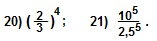 7) а3 •( а2)58)23·27: 26 Предлагает записать дом.задание№№ 1гр Творческое задание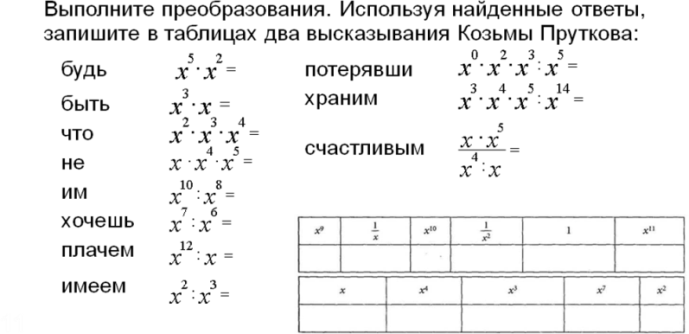 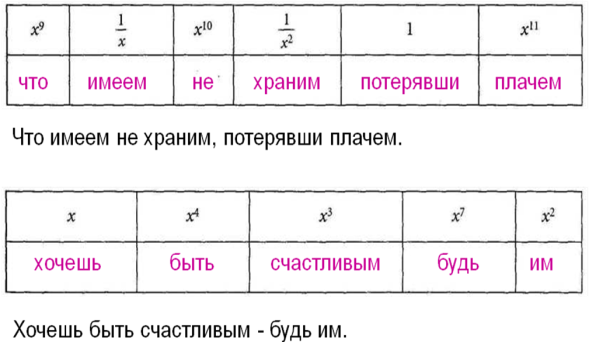 Формативный тест.Индивидуальная работа. Упростить:1) a·a3·a7;       2)с8:с3;    3)56:544) (c5)2.5) (2a2)56)7) а3 •( а2)58)23·27: 26 Предлагает записать дом.задание№№ 1гр Творческое заданиеФормативный тест.Индивидуальная работа. Упростить:1) a·a3·a7;       2)с8:с3;    3)56:544) (c5)2.5) (2a2)56)7) а3 •( а2)58)23·27: 26 Предлагает записать дом.задание№№ 1гр Творческое заданиеФормативный тест.Индивидуальная работа. Упростить:1) a·a3·a7;       2)с8:с3;    3)56:544) (c5)2.5) (2a2)56)7) а3 •( а2)58)23·27: 26 Предлагает записать дом.задание№№ 1гр Творческое заданиеФормативный тест.Индивидуальная работа. Упростить:1) a·a3·a7;       2)с8:с3;    3)56:544) (c5)2.5) (2a2)56)7) а3 •( а2)58)23·27: 26 Предлагает записать дом.задание№№ 1гр Творческое заданиеВыполняют индивидуально работу на листочках с подготовленным тестом.Дескрипторы:-умножает степени с одинаковым основанием -делит степени с одинаковым основанием -возводит степень в степень-возводит произведение в степень-возводит дробь в степеньЗаписывают дом.заданиеВыполняют индивидуально работу на листочках с подготовленным тестом.Дескрипторы:-умножает степени с одинаковым основанием -делит степени с одинаковым основанием -возводит степень в степень-возводит произведение в степень-возводит дробь в степеньЗаписывают дом.заданиеНаблюдение за выполнениемзаданий.Контролиру-ет запись вдневникахНаблюдение за выполнениемзаданий.Контролиру-ет запись вдневникахЛисты с тестомИсточник-интернет сайтЗапись на доскедзРефлексия2 минРефлексия по методике «Дерево» Учитель задает вопросы: Что интересного узнали на этом уроке?Сложные ли были задания?Что еще осталось не понятного?...Рефлексия по методике «Дерево» Учитель задает вопросы: Что интересного узнали на этом уроке?Сложные ли были задания?Что еще осталось не понятного?...Рефлексия по методике «Дерево» Учитель задает вопросы: Что интересного узнали на этом уроке?Сложные ли были задания?Что еще осталось не понятного?...Рефлексия по методике «Дерево» Учитель задает вопросы: Что интересного узнали на этом уроке?Сложные ли были задания?Что еще осталось не понятного?...Рефлексия по методике «Дерево» Учитель задает вопросы: Что интересного узнали на этом уроке?Сложные ли были задания?Что еще осталось не понятного?...Учащиеся на стикерах пишут ответы на данные вопросы и вывешивают на дерево:- Что интересного узнали на этом уроке?---- На верхнюю часть дерева.- Сложные ли были задания?---на среднюю часть дерева- Что еще осталось не понятного?...—на нижнюю часть дерева.Учащиеся на стикерах пишут ответы на данные вопросы и вывешивают на дерево:- Что интересного узнали на этом уроке?---- На верхнюю часть дерева.- Сложные ли были задания?---на среднюю часть дерева- Что еще осталось не понятного?...—на нижнюю часть дерева.самооценкасамооценкаДерево на доске и цветные стикерыДифференциация – каким способом вы хотите больше оказывать поддержку? Какие задания вы даете ученикам более способным по сравнению с другими?    Дифференциация – каким способом вы хотите больше оказывать поддержку? Какие задания вы даете ученикам более способным по сравнению с другими?    Дифференциация – каким способом вы хотите больше оказывать поддержку? Какие задания вы даете ученикам более способным по сравнению с другими?    Оценивание – как Вы планируете проверять уровень усвоения материала учащимися?   Оценивание – как Вы планируете проверять уровень усвоения материала учащимися?   Оценивание – как Вы планируете проверять уровень усвоения материала учащимися?   Охрана здоровья и соблюдение техники безопасности  
Охрана здоровья и соблюдение техники безопасности  
Дифференциация по заданиям с учетом индивидуальных способностей, разноуровневые задания, индивидуальная работа, Дифференциация по заданиям с учетом индивидуальных способностей, разноуровневые задания, индивидуальная работа, Дифференциация по заданиям с учетом индивидуальных способностей, разноуровневые задания, индивидуальная работа, ФО: Планируется самооценивание,  взаимооценивание,проверка  дескрипторам.Словесная оценка учителя.Рефлексия по методике «Дерево».ФО: Планируется самооценивание,  взаимооценивание,проверка  дескрипторам.Словесная оценка учителя.Рефлексия по методике «Дерево».ФО: Планируется самооценивание,  взаимооценивание,проверка  дескрипторам.Словесная оценка учителя.Рефлексия по методике «Дерево».Подготовленное помещение, Соблюдение санитарных норм, смена деятельности учащихся с учетом возрастных особенностей, физминутка, создание комфортной психологической обстановки на уроке.Подготовленное помещение, Соблюдение санитарных норм, смена деятельности учащихся с учетом возрастных особенностей, физминутка, создание комфортной психологической обстановки на уроке.Рефлексия по уроку Рефлексия по уроку Рефлексия по уроку Итоговая оценкаКакие две вещи прошли действительно хорошо (принимайте в расчет, как преподавание, так и учение)?1:2:Какие две вещи могли бы улучшить Ваш урок (принимайте в расчет, как преподавание, так и учение)?1: 2:Что нового я узнал из этого урока о своем классе или об отдельных учениках, что я мог бы использовать при планировании следующего урока?Итоговая оценкаКакие две вещи прошли действительно хорошо (принимайте в расчет, как преподавание, так и учение)?1:2:Какие две вещи могли бы улучшить Ваш урок (принимайте в расчет, как преподавание, так и учение)?1: 2:Что нового я узнал из этого урока о своем классе или об отдельных учениках, что я мог бы использовать при планировании следующего урока?Итоговая оценкаКакие две вещи прошли действительно хорошо (принимайте в расчет, как преподавание, так и учение)?1:2:Какие две вещи могли бы улучшить Ваш урок (принимайте в расчет, как преподавание, так и учение)?1: 2:Что нового я узнал из этого урока о своем классе или об отдельных учениках, что я мог бы использовать при планировании следующего урока?Итоговая оценкаКакие две вещи прошли действительно хорошо (принимайте в расчет, как преподавание, так и учение)?1:2:Какие две вещи могли бы улучшить Ваш урок (принимайте в расчет, как преподавание, так и учение)?1: 2:Что нового я узнал из этого урока о своем классе или об отдельных учениках, что я мог бы использовать при планировании следующего урока?Итоговая оценкаКакие две вещи прошли действительно хорошо (принимайте в расчет, как преподавание, так и учение)?1:2:Какие две вещи могли бы улучшить Ваш урок (принимайте в расчет, как преподавание, так и учение)?1: 2:Что нового я узнал из этого урока о своем классе или об отдельных учениках, что я мог бы использовать при планировании следующего урока?Итоговая оценкаКакие две вещи прошли действительно хорошо (принимайте в расчет, как преподавание, так и учение)?1:2:Какие две вещи могли бы улучшить Ваш урок (принимайте в расчет, как преподавание, так и учение)?1: 2:Что нового я узнал из этого урока о своем классе или об отдельных учениках, что я мог бы использовать при планировании следующего урока?Итоговая оценкаКакие две вещи прошли действительно хорошо (принимайте в расчет, как преподавание, так и учение)?1:2:Какие две вещи могли бы улучшить Ваш урок (принимайте в расчет, как преподавание, так и учение)?1: 2:Что нового я узнал из этого урока о своем классе или об отдельных учениках, что я мог бы использовать при планировании следующего урока?Итоговая оценкаКакие две вещи прошли действительно хорошо (принимайте в расчет, как преподавание, так и учение)?1:2:Какие две вещи могли бы улучшить Ваш урок (принимайте в расчет, как преподавание, так и учение)?1: 2:Что нового я узнал из этого урока о своем классе или об отдельных учениках, что я мог бы использовать при планировании следующего урока?Итоговая оценкаКакие две вещи прошли действительно хорошо (принимайте в расчет, как преподавание, так и учение)?1:2:Какие две вещи могли бы улучшить Ваш урок (принимайте в расчет, как преподавание, так и учение)?1: 2:Что нового я узнал из этого урока о своем классе или об отдельных учениках, что я мог бы использовать при планировании следующего урока?